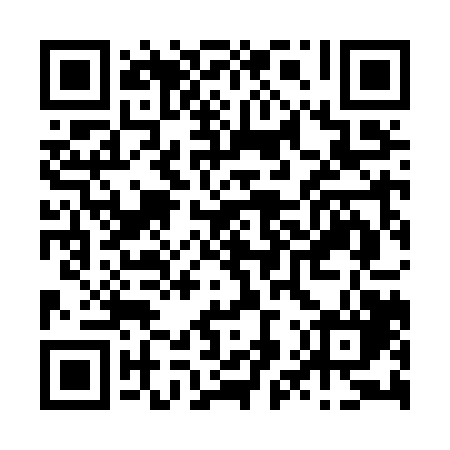 Prayer times for Wellington, New ZealandMon 1 Apr 2024 - Tue 30 Apr 2024High Latitude Method: NonePrayer Calculation Method: Muslim World LeagueAsar Calculation Method: ShafiPrayer times provided by https://www.salahtimes.comDateDayFajrSunriseDhuhrAsrMaghribIsha1Mon6:057:361:254:397:128:392Tue6:067:381:254:387:118:373Wed6:077:391:244:377:098:354Thu6:087:401:244:367:078:345Fri6:097:411:244:347:068:326Sat6:107:421:234:337:048:317Sun5:116:4312:233:326:037:298Mon5:126:4412:233:316:017:279Tue5:136:4512:233:305:597:2610Wed5:146:4612:223:285:587:2411Thu5:156:4712:223:275:567:2312Fri5:166:4812:223:265:557:2113Sat5:176:4912:213:255:537:2014Sun5:186:5012:213:235:527:1815Mon5:196:5112:213:225:507:1716Tue5:206:5212:213:215:487:1517Wed5:216:5312:213:205:477:1418Thu5:226:5412:203:195:457:1219Fri5:236:5612:203:175:447:1120Sat5:246:5712:203:165:427:1021Sun5:256:5812:203:155:417:0822Mon5:266:5912:193:145:407:0723Tue5:277:0012:193:135:387:0624Wed5:287:0112:193:125:377:0425Thu5:297:0212:193:115:357:0326Fri5:307:0312:193:095:347:0227Sat5:317:0412:193:085:337:0028Sun5:327:0512:183:075:316:5929Mon5:337:0612:183:065:306:5830Tue5:347:0712:183:055:296:57